Warm-up Questions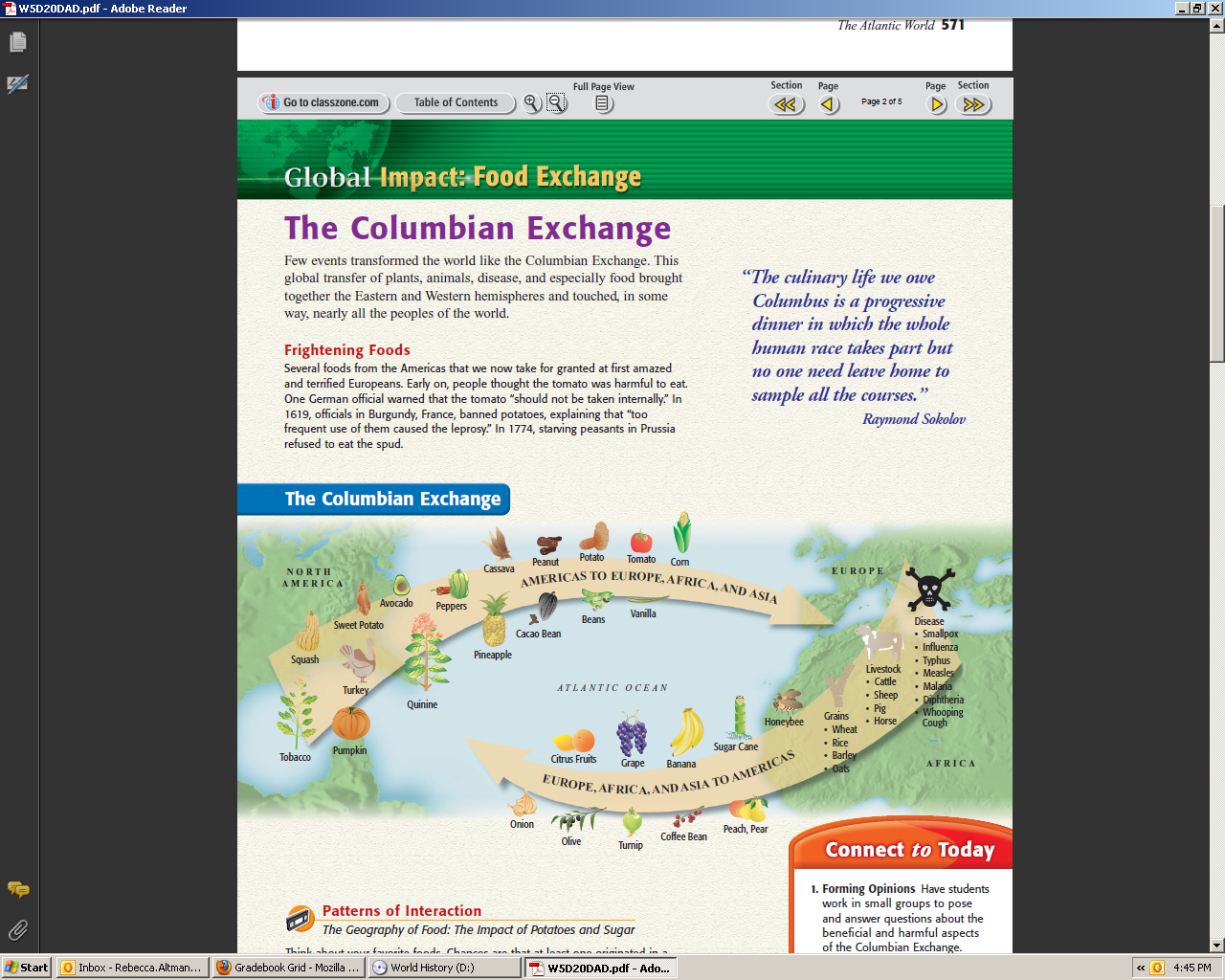 1. What are the three G’s of exploration? ________________________________________________ 2. Infer from this document what the causes and effects of the Columbian exchange were. ______ ____________________________________________________________________________________ ____________________________________________________________________________________3. Develop a logical argument as to why colonies were seen as such a profitable necessity for European countries. __________________________________________________________________ ____________________________________________________________________________________ 